DATE:	March 13, 2017TO:	Presidents/Superintendents		Chief Student Services Officers		Chief Instructional Officers		Chief Business Officers		Academic Senate for California Community CollegesFROM:	Pamela D. Walker	Vice Chancellor, Academic Affairs DivisionSUBJECT:	Fund for Student Success: Mathematics, Engineering, Science Achievement (MESA) Request for Applications (RFA)SYNOPSIS: The California Community Colleges Chancellor’s Office is pleased to announce the open competitive bid process for MESA. The purpose of these funds is to support the management of community college MESA programs. MESA programs are designed to provide academic and support services for economically and educationally disadvantaged students majoring in calculus-based fields who seek to transfer to four-year colleges and universities.  A dollar-for-dollar match is required.  All Districts/Colleges are encouraged to apply, including those funded under the previous FSS-MESA grant.We invite you to participate in this innovative and proven program.  The grants awarded through this Request for Applications (RFA) Specification are for the 2017-18 fiscal year and up to a three-year project.  Continued funding is contingent upon completion of the approved prior year’s objectives, the submittal of a renewal application, and state funding.The Mathematics, Engineering, Science Achievement (MESA) program funding is contingent upon the State Budget.ACTION REQUESTED:  Follow the Request for Application No. 17-034 Specifications, Instructions Terms and Conditions. The RFA is available at the Chancellor’s Office website (www.cccco.edu) under Divisions > Academic Affairs > MESA l > RFA and Forms.Applications must be received at the Chancellor’s Office by 5:00 pm on Monday, May 15, 2017.  For additional information or clarification, contact Debbie Velasquez at 916.323.2768 or dvelasquez@cccco.edu Mail/submit completed applications to:Chancellor’s Office, California Community CollegesAcademic Affairs DivisionAttn:  MESA Application Enclosed1102 Q Street, Fourth FloorSacramento, CA 95811-6549STATE OF CALIFORNIAELOY ORTIZ OAKLEY, CHANCELLORCalifornia Community CollegesChancellor’s Office1102 Q street, Suite 4400Sacramento, Ca  95811-6549(916) 322-4005http://www.cccco.edu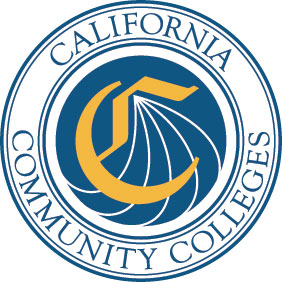 RFA Specification Number:17-034Program Division:Academic AffairsRFA Title:MESA Program Funding Source:Fund for Student Success (FSS)Funding Category:New and Existing Program FundingFunding Period:July 1, 2017 through June 30, 2018Maximum Funds Available:$2.4 millionNumber of Awards:Based on the number of eligible applications, and not to exceed 35 programs at $70,250 per college